DLA RODZICÓW I DZIECI Z GRUPY III       Środa 31.03.2021      Powtarzanie wyliczankiWyszła kura na podwórze,
spodobało się tam kurze.
Na podwórzu dużo kurzu,
piórko, trawka i sadzawka,
kamyk, kwiatek i dżdżownica,
jaka piękna okolica.
Drapu - drap jedną z łap,
jest robaczek to go - cap!
Drapu - drapu łapką w kurzu,
jak tu pięknie na podwórzu.
Sęk, pęk, balon pękł,
a z balona wyszła wrona
bardzo mądra i uczona.
Jak jej dasz na imię?
(podaj imię - np. Agatka)
A - G - A - T - K - A
jak nie on, no to ty!Słuchanie wiersza Doroty Gellner „Pisanki”Patrzcie ile na stole pisanek!Każda ma oczy malowane, naklejane.Każda ma uśmiech kolorowyI leży na stole, grzecznieżeby się nie potłucprzypadkiem w dzień świąteczny.Ale pamiętajcie!Pisanki- nie są do jedzenia!Z pisanek się wyklująŚwiąteczne życzenia :)Pytanie zadane przez Rodzica:Jak wyglądają pisanki?Dlaczego leżą grzecznie na stole?Co się wykluje z pisanek?3. Zabawa w liczeniu- w zakresie 6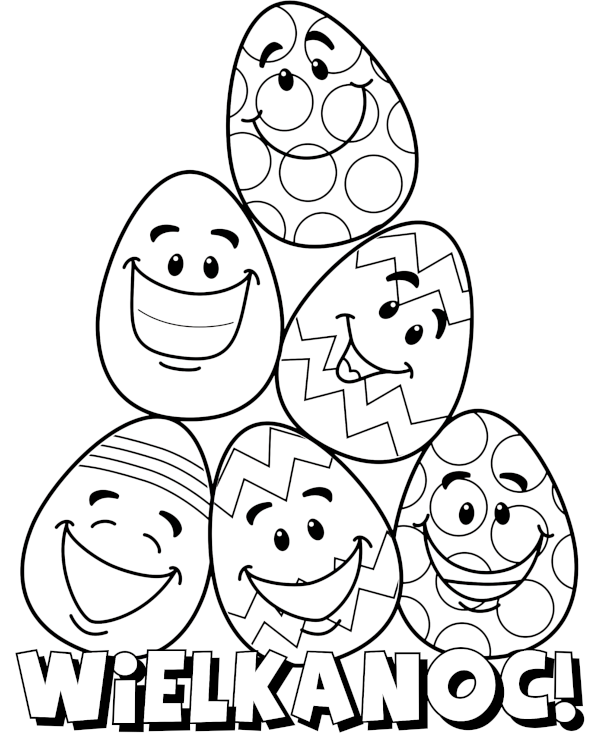 Zadanie do wykonania:Policz ile jest jajek?Policz ile jest jajek na samej górze?Policz ile jest jajek na samym dole?Pokoloruj 2 jajka- na niebieskoPokoloruj jedno jajko na żółtoPokoloruj 2 jajka na czerwonoPokoloruj to co zostało na zielonoZdjęcie wykonanej pracy prześlij na naszą grupę na messengerze :)Zabawa rytmiczno-ruchowaPoruszanie się dzieci po pokoju w rytm uderzenia dłonią o dłoń.W trakcie zabawy dzieci powtarzają  rytmicznie:Pi- san-ki, pi-san-kijaj-ka, ko-lo-ro-we:bia-łe, nie-bie-skieżół-te i ró, żo-weKarta pracy dla chętnych :)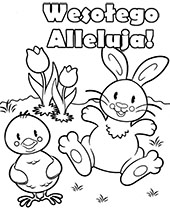 